SZPITAL SPECJALISTYCZNY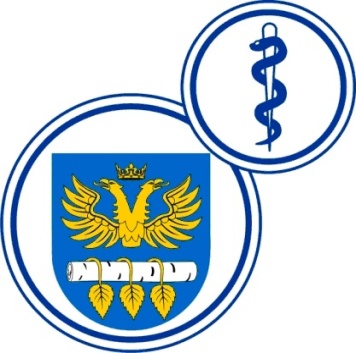 W BRZOZOWIEPODKARPACKI OŚRODEK ONKOLOGICZNYim. Ks. Bronisława MarkiewiczaADRES:  36-200  Brzozów, ul. Ks. J. Bielawskiego 18tel./fax. (013) 43 09  587www.szpital-brzozow.pl         e-mail: zampub@szpital-brzozow.pl__________________________________________________________________________________Sz.S.P.O.O. SZPiGM 3810/18/2024                                                       Brzozów 05.03.2024 r.ZAWIADOMIENIE o wyniku postępowaniaNa podstawie art. 253 ustawy Prawo zamówień publicznych, Szpital Specjalistyczny w Brzozowie Podkarpacki Ośrodek Onkologiczny im. Ks. B. Markiewicza, zawiadamia że w wyniku organizowanego postępowania na wybór wykonawcy dostawy worków foliowych i pojemników na odpady wybrano ofertę firmy:część nr 1oferta nr 2Helplast Hadasik i Wspólnicy Sp. J.ul. Powstańców Śląskich 1143-190 MikołówNIP: 635 000 22 09wielkość: mikroprzedsiębiorcacena oferty w zł. brutto: 285 323,10termin dostawy: 6 dni roboczychczęść nr 2oferta nr 1Intergos Sp. z o.o.ul. Legionów 55 43-300 Bielsko-BiałaNIP: 547 017 02 22wielkość: mały przedsiębiorcacena oferty w zł. brutto: 270 563,10termin dostawy: 5 dni roboczychZestawienie ofert:część nr 1oferta nr 2Helplast Hadasik i Wspólnicy Sp. J.ul. Powstańców Śląskich 1143-190 MikołówNIP: 635 000 22 09wielkość: mikroprzedsiębiorcacena oferty w zł. brutto: 285 323,10termin dostawy: 6 dni roboczychoferta nr 4PPHU Marcin Artur Tarczyńskiul. Długosza 6/1599-300 KutnoNIP: 775 100 83 65wielkość: mały przedsiębiorcacena oferty w zł. brutto: 293 379,60termin dostawy: 5 dni roboczychoferta nr 6Kros-Fol Marcel Zającul. Młynek 2038-406 OdrzykońNIP: 684 242 73 11wielkość: mały przedsiębiorcacena oferty w zł. brutto: 342 198,30   termin dostawy: 6 dni roboczychczęść nr 2oferta nr 1Intergos Sp. z o.o.ul. Legionów 55 43-300 Bielsko-BiałaNIP: 547 017 02 22wielkość: mały przedsiębiorcacena oferty w zł. brutto: 270 563,10termin dostawy: 5 dni roboczychoferta nr 5Zarys International Group Sp. z o.o. Sp.k.                 ul. Pod Borem 18 41-808 ZabrzeNIP: 547-017-02-22wielkość: duży przedsiębiorcacena oferty w zł. brutto: 303 673,47termin dostawy: 6 dni roboczych                     oferta nr 3Przedsiębiorstwo Produkcyjno Handlowe Med-Plast s.c.ul. Zielna 8442-200 CzęstochowaNIP: 949 13 78 384wielkość: mały przedsiębiorcacena oferty w zł. brutto: 359 799,60termin dostawy: 6 dni roboczychOferty odrzuconeDotyczy części nr 2Przedsiębiorstwo Produkcyjno Handlowe Med-Plast s.c.ul. Zielna 8442-200 Częstochowa Uzasadnienie prawne:Art. 226 ust. 1 pkt. 2 lit. c ustawy Prawo zamówień publicznych – Zamawiający odrzuca ofertę, jeżeli została złożona przez wykonawcę, który nie złożył w przewidzianym terminie oświadczenia, o którym mowa w art. 125 ust. 1, lub podmiotowego środka dowodowego, potwierdzających brak podstaw wykluczenia lub spełnianie warunków udziału w postępowaniu, przedmiotowego środka dowodowego lub innych dokumentów lub oświadczeń Uzasadnienie faktyczne:Wykonawca w wyznaczonym do tego terminie nie złożył przedmiotowych środków dowodowych w postaci próbek pojemników na odpady.Ocena ofert:kryteria oceny ofert: cena oferty	          -   60 pkt.termin dostawy         -   40 pkt.część nr 1oferta nr 2Helplast Hadasik i Wspólnicy Sp. J.ul. Powstańców Śląskich 1143-190 MikołówNIP: 635 000 22 09wielkość: mikroprzedsiębiorcacena oferty w zł. brutto: 285 323,10termin dostawy: 6 dni roboczychcena oferty		-    60,00  pkt.termin dostawy	-    40,00  pkt.razem:			-  100,00  pkt.oferta nr 4PPHU Marcin Artur Tarczyńskiul. Długosza 6/1599-300 KutnoNIP: 775 100 83 65wielkość: mały przedsiębiorcacena oferty w zł. brutto: 293 379,60termin dostawy: 5 dni roboczychcena oferty		-    58,35  pkt.termin dostawy	-    40,00  pkt.razem:			-    98,35  pkt.oferta nr 6Kros-Fol Marcel Zającul. Młynek 2038-406 OdrzykońNIP: 684 242 73 11wielkość: mały przedsiębiorcacena oferty w zł. brutto: 338 198,30 brutto (cena po poprawieniu ceny)termin dostawy: 6 dni roboczychcena oferty		-    50,61  pkt.termin dostawy	-    40,00  pkt.razem:			-    90,61  pkt.część nr 2oferta nr 1Intergos Sp. z o.o.ul. Legionów 55 43-300 Bielsko-BiałaNIP: 547 017 02 22wielkość: mały przedsiębiorcacena oferty w zł. brutto: 270 563,10termin dostawy: 5 dni roboczychcena oferty		-    60,00  pkt.termin dostawy	-    40,00  pkt.razem:			-  100,00  pkt.oferta nr 5Zarys International Group Sp. z o.o. Sp.k.                 ul. Pod Borem 18 41-808 ZabrzeNIP: 547-017-02-22wielkość: duży przedsiębiorcacena oferty w zł. brutto: 303 673,47termin dostawy: 6 dni roboczych cena oferty		-    53,45  pkt.termin dostawy	-    40,00  pkt.razem:			-    93,45  pkt.oferta nr 3Przedsiębiorstwo Produkcyjno Handlowe Med-Plast s.c.ul. Zielna 8442-200 CzęstochowaNIP: 949 13 78 384wielkość: mały przedsiębiorcacena oferty w zł. brutto: 359 799,60termin dostawy: 6 dni roboczychcena oferty		-    45,11  pkt.termin dostawy	-    40,00  pkt.razem:			-    85,11  pkt.